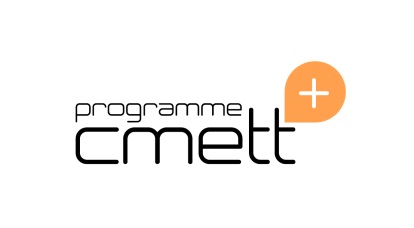 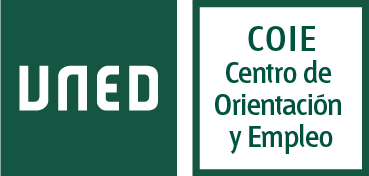 Programa CMETT Prácticas Extracurriculares en PYMESSolicitud de ESTUDIANTES para la realización de prácticas formativasDatos PersonalesDatos de contactoDatos AcadémicosNombre: Apellidos: Sexo: DNI/NIEFecha de Nacimiento: Email: Teléfono: Dirección: Código Postal:Ciudad: Provincia: Área de conocimiento: Tipo de estudios: Fecha Inicio carrera: Fecha Fin carrera: Idiomas: 